______________________________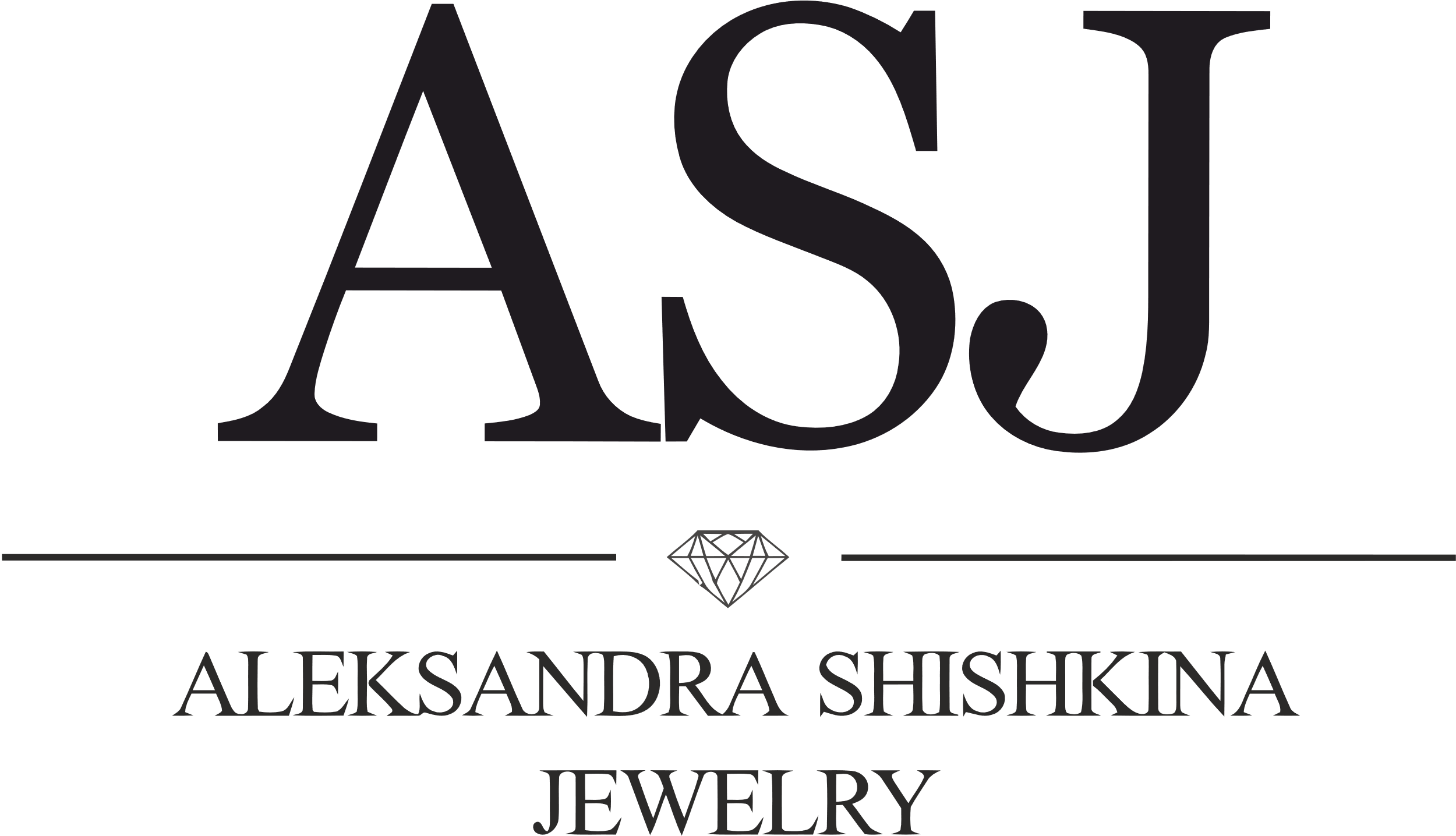 (полное наименование продавца)От__________________________________________________________         (ФИО Клиента)Паспортные данные:                                серия________№_______________                     выдан________________________                     _______________________________                                                                            ______________________________                                                                             Когда _________________________                                                                            Код подразделения______________                                                                            Контактный телефон____________Заявление на возврат товара надлежащего/ненадлежащего качества«___» ______________20__г. мной был приобретен товар___________________________________________________________________________________(укажите наименование Товара, артикул, количество)Заказ №_______________________от _____________________________________Причина возврата товара________________________________________________(укажите причину)На основании вышеизложенного, в соответствии с Законом РФ «О защите прав потребителей» №2300-7.02.92г., прошу:Расторгнуть со мной договор купли-продажи и возвратить сумму в размере_______________________________________________________________________________________________________________________________________(сумма цифрами и прописью)-Переводом на мой лицевой счет в банке Наименование банка получателя___________________________________________БИК Банка______________________________________________________________Корреспондентский счет Банка_____________________________________________Наименование получателя (ФИО полностью) _______________________________________________________________________________________________________Номер расчетного счета___________________________________________________ИНН получателя (если имеется) ___________________________________________Стоимость товара, оплаченного банковской картой, возвращается только на банковскую карту покупателя*:-Почтовым переводомПолучатель (ФИО полностью на русском языке) ____________________________________________________________________________________________________Адрес получателя (с указанием индекса) ___________________________________________________________________________________________________________Товарный /кассовый чек от «____» _________________20___г. прилагаю.Дата заявления «___»______________20___г.                       подпись_________*В соответствии с Указанием Банка России от 09.12.2019 N 5348-У "О правилах наличных расчетов" 